LI’L LIZA JANECountess Ada De Lachau, 1916[C] I got a gal and you got none, Li’l Liza [G] Jane [C] I got a gal and you got none, [G] Li’l Liza [C] Jane CHORUS:[C] Oh-e [F] Li-[C]za, Li’l Liza [G] Jane[C] Oh-e [F] Li-[C]za, [G] Li’l Liza [C] JaneINSTRUMENTAL:[C] I got a gal and you got none, Li’l Liza [G] Jane [C] I got a gal and you got none, [G] Li’l Liza [C] Jane [C] Oh-e [F] Li-[C]za, Li’l Liza [G] Jane[C] Oh-e [F] Li-[C]za, [G] Li’l Liza [C] Jane[C] Liza Jane done come to me, Li’l Liza [G] Jane [C] Both as happy as can be, [G] Li’l Liza [C] Jane [C] Oh-e [F] Li-[C]za, Li’l Liza [G] Jane[C] Oh-e [F] Li-[C]za, [G] Li’l Liza [C] JaneINSTRUMENTAL:[C] I got a gal and you got none, Li’l Liza [G] Jane [C] I got a gal and you got none, [G] Li’l Liza [C] Jane [C] Oh-e [F] Li-[C]za, Li’l Liza [G] Jane[C] Oh-e [F] Li-[C]za, [G] Li’l Liza [C] Jane[C] Come my love and live with me, Li’l Liza [G] Jane [C] I will take good care of thee, [G] Li’l Liza [C] Jane [C] Oh-e [F] Li-[C]za, Li’l Liza [G] Jane[C] Oh-e [F] Li-[C]za, [G] Li’l Liza [C] Jane [G] [C]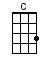 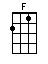 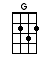 www.bytownukulele.caSOME ADDITIONAL VERSES:[C] Come, my love, an' live with me, Li'l Liza [G] Jane[C] I will take good care of thee, [G] Li'l Liza Jane[C] Jimmy John is layin' low, Li'l Liza [G] Jane[C] Honey, take me for your beau, [G] Li'l Liza Jane[C] Goin’ to throw the dice away, Li'l Liza [G] Jane[C] When you name the happy day, [G] Li'l Liza Jane[C] Bumble bee he’s out for sips, Li'l Liza [G] Jane[C] Takes my sweetmeats from your lips, [G] Li'l Liza Jane[C] Liza Jane done come for me, Li'l Liza [G] Jane[C] Both as happy as can be, [G] Li'l Liza Jane[C] Ev’ry mornin' when I wakes, Li'l Liza [G] Jane[C] Smell the ham an’ buckwheat cakes, [G] Li'l Liza Jane[C] House an' lot in Baltimore, Li'l Liza [G] Jane[C] Lots of children ‘round the door, [G] Li'l Liza Jane[C] Nevermore from you I'll roam, Li'l Liza [G] Jane[C] Bestest place is home sweet home, [G] Li'l Liza JaneOrigin"Li'l Liza Jane" was first published in 1916 by Sherman, Clay & Co of San Francisco, California as a composition by Countess Ada de Lachau. It was described as a "Southern dialect song". The tune was featured in the 1916-1917 show "Come Out of the Kitchen".The song's origins, however, seem to go back even earlier. There are numerous versions of "Li'l Liza Jane".The name "Liza Jane" or "Eliza Jane" was a standard female character name in minstrel shows. A tune "Goodbye, Liza Jane" was published by Eddie Fox in 1871. Harry Von Tilzer published "Goodbye, Eliza Jane" in 1903, which has some similarity to the later "Li'l Liza Jane". It has become a perennial standard both as a song and an instrumental in traditional jazz, folk music, and bluegrass, and versions have repeatedly appeared in other genres including rock and roll. It is one of the standards of the New Orleans brass band tradition.  http://pancocojams.blogspot.ca/2014/02/five-examples-of-song-lyrics-for-lil.html www.bytownukulele.ca